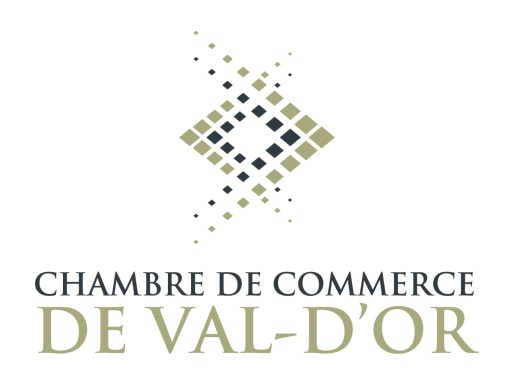 Formulaire de Mise en candidatureConseil d’administration 2022-2023Depuis sa création en 1937, la Chambre de commerce de Val-d’Or (CCVD) est considérée comme l’un des plus grands réseaux de gens d’affaires de la région. Comptant aujourd’hui plus de 1080 délégués, la CCVD a pour mission de promouvoir le développement économique et d’agir comme un partenaire mobilisateur. Pour ses membres et la communauté d’affaires, la CCVD est un réseau de communication et un lieu d’échanges en matière de croissance et de réussites économiques.L’assemblée générale annuelle de la Chambre de commerce de Val-d’Or aura lieu le 22 juin prochain. Lors de cette séance, les membres procéderont à l’élection du nouveau conseil d’administration. Cette année, huit sièges sont à combler. De ce nombre, quatre administrateurs seront élus par les membres de la CCVD et quatre administrateurs seront nommés par le conseil d’administration lors de l’assemblée générale annuelle.Les membres du conseil d’administration agissent à titre de bénévole et leur rôle est d’orienter les prises de position de la Chambre de commerce et veiller au développement socioéconomique de son territoire. Notez qu’être un membre délégué de la CCVD et avoir soldé sa dernière cotisation est un critère de base pour être élu au sein du conseil d’administration. Les assemblées générales régulières ont lieu habituellement le 2e lundi du mois à 16 heures, sauf en période estivale.Si vous désirez soumettre votre candidature, veuillez remplir ce formulaire AVANT le 13 MAI 2022 et le retourner par télécopieur au 819 825-8599 ou par courriel au hparadis@ccvd.qc.caNom, prénom :  Entreprise :      Fonction :      Téléphone :      			Courriel :      Brève description (maximum 75 mots) qui motive votre candidature au sein du conseil d’administration de la Chambre de commerce de Val-d’Or.       J’accepte que la Chambre de commerce de Val-d’Or achemine, à ses membres, un bulletin de vote, incluant mon consentement et mes motivations à servir au sein de son conseil d’administration.Merci de votre collaboration et espérant vous compter parmi nous lors de l’assemblée générale annuelle.-30-Source : Hélène Paradis, directrice générale  819 825-3703